Dějepis – 6. ročník – Řím – válkynejprve si přečti text v učebnici Dějepisu na str. 50:„Římskou republiku poznamenaly spory“…až po … „a proti Keltům.“Dále si otevři sešit do Dějepisu a udělej si do něj tento zápis:Řím – války- války vedly k ovládnutí celé Itálie - Římané potom ovládli i celé Středomoří r. 146 př. n. l.- z ovládnutých území vznikly „provincie“- nejznámější jsou boje proti městu Kartágu (v severní Africe)- války proti Kartágu jsou nazývány „punské“- Římané také bojovali proti KeltůmOdpověz na otázky: 1. v osmisměrce vyhledej všechna slova, zbylá písmena napiš na linku: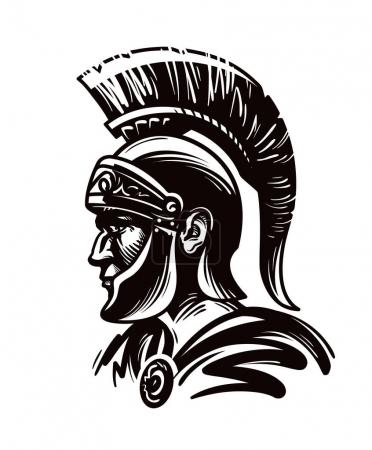 Kartágo, Římané, Punská, válka, Keltové, Itálie; _____________________________2. Doplň vhodná slova ze závorky:Války vedly k ovládnutí celé …………………………… a později k ovládnutí celého ………………………………. To se stalo roku …………………….. př. n. l. Z ovládnutých území vznikly ……………………… (Itálie, Středomoří. 146, provincie)KPROKVAEUIEÉRINALNTLSKTAÁÁKLOMGTÁÁVÍOINVÉŘCIE